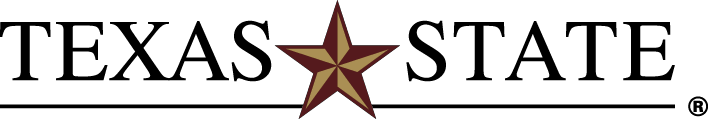 Transfer Planning Guide 2023-2024Major in Medical Laboratory ScienceBachelor of Science in Medical Laboratory Science (B.S.C.L.S.)Texas Education Code Section 61.822 requires that Texas public institutions facilitate the transferability of lower-division course credit through the Core Curriculum. The Core Curriculum contains nine Foundational Component Areas (42 hours), which every Texas State student must satisfy to graduate. Students will receive core credit at Texas State for any course successfully completed in the Core Curriculum of the sending institution.Texas State is a participant in the Texas Common Course Numbering System (TCCNS). Use the TCCNS to find courses you can take at your institution to ensure transfer of credit toward freshman- and sophomore- level degree requirements at Texas State.RECOMMENDED CORE CURRICULUM CHOICESCore curriculum transfer credit from Texas community colleges is guaranteed to apply toward the Texas State University core, but degree plans may specify how to fulfill some core requirements. Recommendations in this section satisfy core requirements with courses normally prescribed by this degree plan at Texas State.ADDITIONAL LOWER DIVISION REQUIREMENTS Or ADMISSION TO THE MEDICAL LABORATORY SCIENCE PROGRAM: Acceptance to the program through a separate application is required before beginning upper-level course work. Minimum grade of "C" or higher in science courses. Immunizations and background checks required.Minimum overall and science GPA of 2.50 is required. A grade of a “C” or higher in prerequisite courses: BIO 1330/1130, BIO 2400 or 2400, CHEM 1341/1141, CHEM 1342/1142, CHEM 2341/2141, and Mathematics course (MATH 1315, MATH 1319, MATH 1329, MATH 2321, MATH 2417, or MATH 2471)Students must complete the following five prerequisite courses prior to submitting the CLS application: BIO 1330/1130, BIO 1331/1131, CHEM 1341/1141, CHEM 1342/1142, and the mathematics course. Students may only have a maximum of the nine remaining prerequisite hours, with no remaining credit hours in prerequisite science and mathematics courses prior to beginning the CLS Program.UNIVERSITY ADMISSION:Submit a completed application, all supporting documents, including an official high school transcript and transcript(s) from every institution attended and application fee, to the Office of Undergraduate Admissions by the stated priority date.Students with 14 or fewer transferable hours must have a minimum 2.0 GPA in all transferable course work and meet freshman admission standards. Students with 15-29 transferable hours must have a minimum 2.5 GPA in all transferable course work. Students with 30 or more transferable hours must have a minimum 2.25 GPA in all transferable course work. All students must be eligible to return to all previous institutions and be at least one full semester out of high school.Students transferring to Texas State from a community college may elect to follow the Texas State Undergraduate Catalog that was in effect at the time they enrolled at their community college. Students may also, with the approval of their College Dean, follow a subsequent catalog. Students are reminded to refer to their designated catalog for information related to University requirements for curriculum, graduation, probation/suspension, and other general information.In accordance with rule §4.25 of the Texas Administrative code, Texas State will apply to a degree up to 72 semester credit hours from an accredited junior/community college. At the time of transfer, all transferable work attempted at a junior/community college will be recorded on the official transcript. If the number of hours transferred from a junior college exceeds 72, the student’s chair or director will recommend to the college dean how the student will satisfy degree requirements. For more details, see the Undergraduate Admissions section of the Texas State undergraduate catalog.FOR MORE INFORMATION, CONTACT:Office of Undergraduate AdmissionsTexas State UniversityRichard A. Castro Undergraduate Admissions Center 429 N. Guadalupe St.San Marcos, Texas 78666 512.245.2364https://www.admissions.txst.edu/ College of Health Professions Advising CenterEncino Hall, Room 302512.245.3506https://www.health.txst.edu/advising Texas State reserves the right to withdraw courses at any time, to change its fees or tuition, calendar, curriculum, degree requirements, graduation procedures, and any other requirements affecting students. Changes will become effective whenever authorities determine and will apply to both prospective students and those already enrolled.Core Curriculum ComponentTCCNTEXAS STATE010 - CommunicationAny two 010 courses Any two 010 courses020 - MathematicsMATH 1314, 1324, 1325, 2412, or 2413MATH 1315, 1319, 1329, 2417 or 2471030 - Life and Physical SciencesBIOL 1306 and CHEM 1311 (*labs required)BIO 1330 and CHEM 1341 (*labs required)040 - Language, Philosophy & CulturePHIL 1301 or PHIL 2306PHIL 1305 or PHIL 1320050 - Creative ArtsAny 050 courseAny 050 course060 - American HistoryAny two 060 coursesAny two 060 courses070 - Government/Political ScienceGOVT 2306 and GOVT 2305POSI 2310 and POSI 2320080 - Social and Behavioral SciencesAny 080 courseAny 080 course090 - Component Area OptionAny two 090 coursesAny two 090 coursesTCCNTEXAS STATE*BIOL 1106 (lab) or BIOL 1406 (lecture & lab)BIO 1130BIOL 1307 & 1107 or BIOL 1407BIO 1331 & BIO 1131BIOL 2420 or 2421BIO 2440 or 2400*CHEM 1111 (lab) or CHEM 1411 (lecture & lab)CHEM 1141CHEM 1312 & 1112 or CHEM 1412CHEM 1342 & CHEM 1142CHEM 2323 & 2123 or CHEM 2325 & 2125 CHEM 2341 & 2141 or CHEM 2342 & 2142 MATH 1342 or PSYC 2317MATH 2328 or PSY 2301